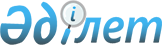 "Мiндеттi экологиялық сақтандыру туралы" Қазақстан Республикасының Заңын iске асыру жөнiндегi шаралар туралыҚазақстан Республикасы Премьер-Министрінің 2006 жылғы 27 ақпандағы N 35-ө Өкімі



      "Мiндеттi экологиялық сақтандыру туралы" Қазақстан Республикасының 2005 жылғы 13 желтоқсандағы 
 Заңын 
 iске асыру мақсатында Қазақстан Республикасы Қоршаған ортаны қорғау министрлiгi екi ай мерзiмде "Қазақстан Республикасы Үкiметiнiң 2004 жылғы 8 қаңтардағы N 19 
 қаулысына 
 өзгерiстер мен толықтырулар енгiзу туралы" Қазақстан Республикасының Үкiметi қаулысының жобасын әзiрлесiн және белгiленген тәртiппен Қазақстан Республикасы Үкiметiнiң қарауына енгiзсiн және "Келтiрiлген зиянның себептерiн, ауқымын және қоршаған ортаның авариялық ластануына әкеп соққан сақтандыру жағдайының зардаптарын белгiлеу жөнiнде құзыреттi комиссия құру ережесін бекіту туралы" Қазақстан Республикасы Қоршаған ортаны қорғау министрінің бұйрығын қабылдасын.

      

Премьер-Министр


					© 2012. Қазақстан Республикасы Әділет министрлігінің «Қазақстан Республикасының Заңнама және құқықтық ақпарат институты» ШЖҚ РМК
				